Welding Processes I	Course No. 39207	Credit: 1.0Pathways and CIP Codes: Manufacturing (48.0000); Business Management & Entrepreneurship (52.0799); Power, Structural and Technical Systems (01.0201)Course Description: A comprehensive, technical level course designed to provide students with the knowledge and skills in basic welding theories and terminology needed to perform welding procedures. Directions: The following competencies are required for full approval of this course. Check the appropriate number to indicate the level of competency reached for learner evaluation.RATING SCALE:4.	Exemplary Achievement: Student possesses outstanding knowledge, skills or professional attitude.3.	Proficient Achievement: Student demonstrates good knowledge, skills or professional attitude. Requires limited supervision.2.	Limited Achievement: Student demonstrates fragmented knowledge, skills or professional attitude. Requires close supervision.1.	Inadequate Achievement: Student lacks knowledge, skills or professional attitude.0.	No Instruction/Training: Student has not received instruction or training in this area.Benchmark 1: CompetenciesBenchmark 2: CompetenciesBenchmark 3: CompetenciesBenchmark 4:	 CompetenciesBenchmark 5:	 CompetenciesBenchmark 6: CompetenciesBenchmark 7:	 CompetenciesI certify that the student has received training in the areas indicated.Instructor Signature: 	For more information, contact:CTE Pathways Help Desk(785) 296-4908pathwayshelpdesk@ksde.org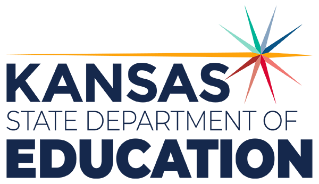 900 S.W. Jackson Street, Suite 102Topeka, Kansas 66612-1212https://www.ksde.orgThe Kansas State Department of Education does not discriminate on the basis of race, color, national origin, sex, disability or age in its programs and activities and provides equal access to any group officially affiliated with the Boy Scouts of America and other designated youth groups. The following person has been designated to handle inquiries regarding the nondiscrimination policies:	KSDE General Counsel, Office of General Counsel, KSDE, Landon State Office Building, 900 S.W. Jackson, Suite 102, Topeka, KS 66612, (785) 296-3201. Student name: Graduation Date:#DESCRIPTIONRATING1.1Identify hazards associate with welding.1.2Identify and demonstrate proper use of Personal Protective Equipment (PPE).1.3Identify the parts of a fire triangle.1.4Demonstrate proper assembly of welding and cutting equipment.#DESCRIPTIONRATING2.1Investigate various industries and occupations related to welding2.2Differentiate between different methods of cutting (thermal, sheering, abrasive, sawing, etc.).2.3Describe the thermal cutting process (plasma and oxyacetylene).2.4Identify and describe welding theory AND processes (e.g. laser, friction stir, etc.).2.5Explain the difference between welding, brazing and soldering.2.6Identify and describe welding theory related to standard welding processes (SMAW, GMAW, GTAW, FCAW).2.7Identify various filler metals used for welding, brazing and soldering.2.8Identify weld types (groove, fillet, etc.), joint types (T, Lap, etc.), and positions (1=flat, 2=horizontal, etc.) for plate and pipe2.9Describe common destructive and non-destructive inspection and testing methods.2.10Explain requirements and procedures for welder qualification test2.11Identify physical and chemical properties of metals and how they impact a metals weldability2.12Interpret welding symbols.#DESCRIPTIONRATING3.1Demonstrate the ability to make cuts using sheering type equipment.3.2Demonstrate the ability to make cuts using abrasive type cutters.3.3Demonstrate the ability to make cuts using sawing equipment.3.4Demonstrate the ability to make cuts using oxyacetylene cutting equipment.3.5Demonstrate the ability to make cuts using plasma cutting equipment.#DESCRIPTIONRATING4.1Describe the advantages and disadvantages of SMAW4.2Explain the importance of welding essentials such as travel speed, angles, machine settings, etc.4.3Weld joints in the F and H positions using a fast fill electrode.4.4Demonstrate 1F, 2F, 1G, and 2G welds using 6010 or 6011 on lap, Tee, corner, pipe to plate, and butt joints.4.5Demonstrate 1F, 2F, 1G, and 2G welds using 70X4 or 6013 on lap, Tee, and butt joints.4.6Demonstrate 1F, 2F, 1G, and 2G welds using 7018 on lap, Tee, corner, pipe to plate, and butt joints.#DESCRIPTIONRATING5.1Describe the advantages and disadvantages of GMAW.5.2Explain the importance of welding essentials such as travel speed, angles, machine settings, etc.5.3Demonstrate 1F, 2F, 1G, and 2G Short Circuit welds on lap, Tee, pipe to plate, and butt joints.5.4Demonstrate 1F, 2F, and 1G Globular welds in the flat and horizontal positions on lap, Tee, and butt joints.5.5Demonstrate 1F, 2F, and 1G Spray welds on lap, Tee, and butt joints.5.6Demonstrate 1F, 2F, 1G, and 2G Pulse welds on lap, Tee, and butt joints.#DESCRIPTIONRATING6.1Demonstrate the set-up and shut-down of GTAW equipment.6.2Describe the different types of gases used with GTAW6.3Explain the importance of welding essentials such as travel speed, angles, machine settings, etc.6.4Demonstrate 1F, 2F, and 1G welds without filler metal (autogenous) on lap, and butt joints.6.5Demonstrate 1F, 2F, 1G, and 2G welds with filler metal on lap, Tee, pipe to plate, and butt joints6.6Describe the advantages and disadvantages of GTAW.#DescriptionRATING7.1Demonstrate 1F single pass ¼” weld on ¼”x2”x12” Tee joint7.2Demonstrate 2F 3 pass 3/8” welds on ¼”x2”x12” Tee joint.7.3Demonstrate 1G multi-pass welds on 3/8”x3”x7” single Vee (45 degrees) plate with ¼”x1”x9” backing bar.7.4Prepare 1G weldment (7.3) for root and face bend test.7.5Pass Bend test according to applicable testing criteria7.6Complete requirements for industry certification(s) (e.g. AWS SENSE program).